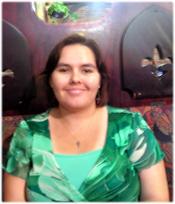 EDUCATION: 	2001- 2006	 		Bachelor of Arts in Languages (Korean) and Applied Linguistics					Griffith University, Brisbane, Australia2001				TESOL Certificate IV completed with LanguageTraining Institute (Universal Education & Training Ltd) Contact: +61 7 5442 3511, e-mail: admin@lti.edu.au1997 - 1998			Certificate of Childcare and Education III					Bremer Institute of TAFE, Ipswich, AustraliaEMPLOYMENT HISTORY:Feb 2009 - present		English teacher for Korean children aged 6-10 years old					Apple Language School (Gwanak-gu, Seoul)Teaching contract ends Feb. 26th 2010Contact: Principal, Sae-Jin Ahn (원감, 실장: 안세진)					Phone: 02-884-1193, 010-3400-7578 (mobile)  Aug 2006 Dec 2008		Resource developer and English teacher for Korean school students(online classes) with EMC and IUC Pty Ltd (InternationalUbiquitous Education Consortium), Brisbane, AustraliaPh: +61 7-3219-0994Websites: www.emcinstitute.org , www.uniconsortium.org, and http://www.iuckorea.com Jul - Aug 2006		Study tour & general English teacher (5 weeks)					HHH International College, Brisbane, Australia					Contact: David Hwang or John Stanley					Phone: +61 7 3220-2877 Dec 2003 - Jan 2004		English teacher (internship) in YBM Language Institute					(Apgujeong-dong, Seoul) - organised by Korean Language teacher at Griffith UniversityJul 2000 - Oct 2001		Childcare Assistant (toddlers' room)					Acacia Ridge YMCA Childcare Centre, Brisbane, Australia 					Ph. +61 7 3277-6333TEACHING EXPERIENCE (Unpaid):	Aug –Sept 2007		IELTS teacher for IAP (bridging program linked with 					IUC Australia) in Seo-cho-gu, Seoul 2003 - 2007 			involvement with ARK International (free English school) as Englishconversation facilitator and English teacher for ESL students					Contact: Terry & Ann Wan (ph. +61 73349-4168)Jan 2005 (4 weeks)		Class 1 Leader (8-9 year olds) for S.U.R.E Winter					English Camp for Kids at SoonChunHyang University (순천향대),Asan, South KoreaSPECIAL ACHEVEMENTS:	2009 – present		Sunday school team member at Onnuri church (Yangjae)1998 – 2008 		Sunday School helper and teacher (kindergarten to elementaryschool-aged children)Toowong Baptist church & Southside International church,Brisbane, AustraliaAug 2004 - Jul 2005		involvement with "English Village" program as an International					student at Soonchunhyang University (순천향대학교) in AsanREFEREES:  		Rachael Lee (이윤정)		- head teacher at Apple Language school		Phone : 010-9269-4015 			Danny Jung (정상도)			- Program co-ordinator for IUC Pty Ltd (Australia)			- Co-ordinator for Academic programs TESOL Department in			Seoul National University of Education (서울교육대학교)			Email: danny.jung@tesol.snue.ac.kr			Phone: (02) 3475-2338 (Seoul), or 010-5372-0518 (mobile) 